ПОЛОЖЕНИЕо порядке разработки, утверждения и реализации дополнительных общеобразовательных общеразвивающих программ в Государственном бюджетном нетиповом образовательном учрежденииДворце учащейся молодежи Санкт-Петербурга1. Общие положения1.1. Настоящее «Положение о порядке разработки, утверждения и реализации дополнительных общеразвивающих программ в Государственном бюджетном нетиповом образовательном учреждении Дворце учащейся молодежи Санкт-Петербурга» (далее Положение) определяет порядок деятельности по разработке, утверждению и реализации дополнительных общеразвивающих программ, реализуемых и (или) планируемых к реализации в Государственном бюджетном нетиповом образовательном учреждении Дворце учащейся молодежи Санкт—Петербурга (далее — Учреждение) (в том числе на платной основе).Дополнительные общеразвивающие программы (далее ДОП) реализуются в Учреждении в соответствии с лицензией на право образовательной деятельности.1.2. Настоящее Положение разработано в соответствии с:Федеральным законом «Об образовании в Российской Федерации» № 273-ФЗ от 29.12.2012 (с изменениями, внесенными Федеральным законом от 31.07.2020 № 304-ФЗ «О внесении изменений в Федеральный закон «Об образовании в Российской Федерации» по вопросам воспитания обучающихся», ст.2 п.9; с изменениями, вст. в силу 25.07.2022);Паспортом федерального проекта «Успех каждого ребенка» (утв. на заседании проектного комитета по национальному проекту «Образование» 07.12.2018, протокол № 3), (действует до 30.12.2024);Приказом Министерства просвещения Российской Федерации от 03.09.2019 № 467 «Об утверждении Целевой модели развития региональных систем дополнительного образования детей»;Приказом Министерства просвещения Российской Федерации от 27.07.2022 № 629 «Об утверждении порядка организации и осуществления образовательной деятельности по дополнительным общеобразовательным программам» (действует до 28.02.2029);Приказом Министерства просвещения Российской Федерации от 13.03.2019 № 114 «Об утверждении показателей, характеризующих общие критерии оценки качества условий осуществления образовательной деятельности организациями, осуществляющими образовательную деятельность по основным общеобразовательным программам, образовательным программам среднего профессионального образования, основным программам профессионального обучения, дополнительным общеобразовательным программам»;Приказом Министерства труда и социальной защиты Российской Федерации от 22.09.2021 № 652н «Об утверждении профессионального стандарта «Педагог дополнительного образования детей и взрослых»;Приказом Министерства образования и науки Российской Федерации и Министерства просвещения Российской Федерации от 05.08.2020 № 882/391 «Об организации и осуществлении образовательной деятельности по сетевой форме реализации образовательных программ»;Распоряжением Правительства Российской Федерации от 31.03.2022 № 678-р «Об утверждении Концепции развития дополнительного образования детей до 2030 года»; Распоряжением Правительства Российской Федерации от 29.05.2015 № 996-р «Об утверждении Стратегии воспитания в Российской Федерации на период до 2025 года»;Распоряжением Комитета по образованию от 25.08.2022 № 1676-р «Об утверждении критериев оценки качества дополнительных общеразвивающих программ, реализуемых организациями, осуществляющими образовательную деятельность, и индивидуальными предпринимателями Санкт-Петербурга;Постановлением Главного государственного врача Российской Федерации от 28.09.2020 № 28 «Об утверждении правил СП 2.4.3648-20 «Санитарно-эпидемиологические требования к организации воспитания и обучения, отдыха и оздоровления детей и молодежи»;Постановлением Главного государственного врача Российской Федерации от 28.01.2021 № 2 «Об утверждении санитарных правил и норм СанПин 1.2.36.85-21 «Гигиенические нормативы и требования к обеспечению безопасности и (или) безвредности для человека факторов среды обитания».1.3. Образовательная деятельность по дополнительным общеразвивающим программам должна быть направлена на:обеспечение духовно-нравственного, гражданско-патриотического воспитания обучающихся;  формирование и развитие творческих способностей обучающихся; удовлетворение индивидуальных потребностей обучающихся в интеллектуальном, нравственном, художественно-эстетическом развитии и физическом совершенствовании; формирование культуры здорового и безопасного образа жизни, укрепление здоровья, а также на организацию свободного времени обучающихся; адаптацию обучающихся к жизни в обществе; профессиональную ориентацию обучающихся; выявление, развитие и поддержку обучающихся, проявивших выдающиеся способности; удовлетворение иных образовательных потребностей и интересов обучающихся, не противоречащих законодательству Российской Федерации, осуществляемых за пределами федеральных государственных образовательных стандартов и федеральных государственных требований.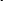 1.4. Программа является нормативно-управленческим документом Учреждения: определяющим содержание дополнительного образования по одному из направлений и представляющим собой комплекс средств воспитания, обучения, оздоровления, развития учащихся, реализуемый на основе имеющихся ресурсов (кадровых и материальных) в соответствии с социальным заказом; отражающим педагогическую концепцию педагога дополнительного образования, в соответствии с заявленными целями и задачами деятельности;  раскрывающим условия, методы и технологию реализации целей и задач, предполагающих конечный результат, структуру организации, последовательность осуществления, информационное, технологическое и ресурсное обеспечение в соответствии с обоснованными целями и содержанием образования в Учреждении; включающим краткое систематическое изложение содержания теоретического материала и практических видов деятельности, их объемов, позволяющих обучающимся, реализовать себя в выбранном виде деятельности, направленным на достижение обучающимися прогнозируемого уровня комплексного образования и воспитания.1.5. Содержание программ и сроки обучения по ним определяются образовательной программой, разработанной и утвержденной организацией, осуществляющей образовательную деятельность.1.6. В соответствии с утвержденной программой образовательная деятельность может осуществляться как одним, так и несколькими педагогическими работниками дополнительного образования.1.7. Программы реализуются в течение учебного года, могут реализовываться в течение календарного года, включая каникулярное время.1.8. Разработка и реализация дополнительных общеразвивающих программ основана на свободе выбора и режима их освоения; соответствии образовательных программ и форм дополнительного образования возрастным и индивидуальным особенностям детей; вариативности, гибкости и мобильности; разноуровневости (ступенчатости); модульности содержания, возможности взаимозачета результатов; ориентации на метапредметные и личностные результаты образования; творческом и продуктивном характере образовательной деятельности; открытом и сетевом характере реализации.1.9. Образовательный процесс организуется согласно учебным планам, индивидуальным планам, предусмотренным программой.1.10. Образовательный процесс, согласно направленности программы, реализуется с группами обучающихся одноного или разных возрастов (объединения: клубы, секции, кружки, лаборатории, студии, оркестры, творческие коллективы, ансамбли, театры, мастерские, школы), а также индивидуально.1.11. Каждый обучающийся имеет право заниматься в нескольких объединениях, переходить в процессе обучения из одного объединения в другое, согласно условиям и процедуре перевода, установленным в организации..12. Расписание занятий составляется по представлению педагогических работников с учетом возрастных особенностей обучающихся, а также с учетом пожеланий обучающихся, родителей (законных представителей) несовершеннолетних обучающихся, согласно нормативным требованиям и локальным актам учреждения.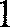 1.13. При реализации программ используются различные формы обучения и организации образовательной деятельности (в том числе модульный принцип), различные образовательные технологии (в том числе дистанционные образовательные технологии и электронное обучение); могут организовываться и проводиться массовые мероприятия, обеспечивающие условия для совместной деятельности обучающихся и родителей (законных представителей). В работе объединений совместно с несовершеннолетними обучающимися могут участвовать их родители (законные представители) при наличии условий и согласия руководителя объединения.1.14. Образовательная деятельность обучающихся с ограниченными возможностями здоровья может осуществляться на основе дополнительных общеразвивающих программ, адаптированных при необходимости для обучения указанных обучающихся, с привлечением специалистов в области коррекционной педагогики, а также педагогическими работниками, прошедшими соответствующую профессиональную подготовку.2.	Содержание дополнительных общеразвивающих программ2.1. Содержание ДОП должно соответствовать цели и задачам образовательной программы Учреждения:достижениям мировой культуры, российским традициям, культурно-национальным особенностям региона; направленностям: (техническая, естественнонаучная, физкультурно-спортивная, художественная, туристско-краеведческая, социально-гуманитарная (социально-педагогическая); современным образовательным технологиям, отраженным в принципах обучения: (индивидуальности, доступности, преемственности, результативности); формам и методам обучения (активные методы дистанционного и дифференцированного обучения, занятия, конкурсы, соревнования, экскурсии, интерактивные экскурсии, походы, массовые мероприятия и т.д.); методам контроля и управления образовательным процессом (анализ результатов деятельности учащихся);  средствам обучения (необходимое оборудование, инструменты и материалы).2.2.	Содержание Программы может быть адаптировано для обучения и воспитания обучающихся с ограниченными возможностями здоровья, детей инвалидов, одарённых детей.2.3.	Особенности и специфика реализации Программы, в том числе возможность адаптации для обучения детей с ограниченными возможностями здоровья, обучение одарённых детей, организации сетевого взаимодействия с другими учреждениями и организациями по Программам отражаются в рабочей программе педагога.2.4.	В соответствии со спецификой Программы, ее направленностью, в Программе могут быть определены особые условия, необходимые для ее реализации, в том числе конкретное количество учащихся, комплектование групп, кадровое и материальное обеспечение.2.5.	Содержание Программ должно обновляться с учетом развития науки, техники, культуры, экономики, технологий и социальной сферы, нормативных и инструктивно-методических требований государства к дополнительному образованию детей.3. Содержание структурных компонентов ДОП:3.1.	Титульный листНа титульном листе согласно приложению № 1 указывается:наименование организации, осуществляющей реализацию ДОП (в соответствии с уставом организации); гриф согласования/рассмотрения/принятия ДОП (слева) в соответствии с порядком, предусмотренным уставом или локальным актом организации, номер протокола и дата принятия решения педагогическим (методическим) советом организации;гриф утверждения ДОП руководителем организации (справа): номер и дата приказа об утверждении ДОП, подпись руководителя, печать;  наименование и название ДОП;срок освоения;  возраст обучающихся;ФИО и должность разработчика(ов) программы.3.2.	Пояснительная записка, которая содержит информацию о ДОП.Пояснительная записка содержит основные характеристики ДОП и организационно-педагогические условия ее реализации. Основные характеристики ДОП: направленность; адресат; актуальность; отличительные особенности/новизна (при наличии); уровень освоения; объем и срок освоения; цель и задачи; планируемые результаты освоения.Организационно-педагогические условия реализации ДОП: язык реализации; форма обучения; особенности реализации; условия набора и формирования групп; формы организации и проведения занятий; материально-техническое оснащение; кадровое обеспечение.Направленность. При обозначении направленности ДОП, важно кратко, но аргументированно, обосновать принадлежность ДОП именно к данной направленности. Направленности ДОП: техническая; естественнонаучная; физкультурно-спортивная; художественная; туристско-краеведческая; социально-гуманитарная. До внесения изменений в региональный перечень услуг в программах социально-гуманитарная направленность указывается следующим образом: «социально-педагогическая (социально-гуманитарная)».Адресат ДОП — характеристика категории обучающихся по данной программе. Описывается примерный портрет учащегося, для которого будет актуальным обучение по данной ДОП. Необходимо указать возраст детей, а также при необходимости: пол; степень сформированности интересов и мотивации к данной предметной области; наличие базовых знаний по определенным предметам; наличие специальных способностей в данной предметной области; наличие определенной физической и практической подготовки по направлению ДОП; физическое здоровье детей (наличие/отсутствие противопоказаний).Актуальность ДОП включает в себя обоснование необходимости реализации данной программы с точки зрения современности и социальной значимости и состоит в том, чтобы отвечать потребностям и запросам современных детей и их родителей, быть ориентированной на эффективное решение задач и актуальных проблем современного ребенка, соответствовать государственной политике в области дополнительного образования и социальному заказу общества. Отличительные особенности ДОП (при наличии) - характерные свойства, основные идеи, черты, отличающие данную программу: от предыдущего варианта данной программы; от других, уже существующих в данной области.Новизна ДОП — это признак, наличие которого дает право на использование понятия «впервые» при характеристике программы, что означает факт отсутствия подобных ДОП или компонентов образовательной деятельности в направленности. В формулировках можно использовать отражающие степень новизны слова: «впервые», «конкретизировано», «дополнено», «расширено», «углублено», кратко пояснять, что существенного составитель программы внес при ее разработке в сравнении с известными аналогами по содержанию, методам и организационным формам реализации предлагаемого материала,Уровень освоения ДОП — общекультурный, базовый, углубленный. Определяется в соответствии с требованиями к уровню освоения ДОП согласно приложению № 2.Объем и срок освоения ДОП — указывается общее количество учебных часов, запланированных на весь период обучения, и количество лет, необходимых для ее освоения (определяется возрастными особенностями обучающихся, содержанием и уровнем освоения ДОП).Цель и задачи ДОПЦель — это стратегия, фиксирующая желаемый конечный результат; должна быть ясна, перспективна, достижима, значима для учащегося. Цель ДОП должна быть сформулирована конкретно, однозначно, соответствовать направленности и отражать специфику конкретной программы. Описание цели должно содержать в себе указание на виды деятельности, отражать развитие личностных качеств, а также общих и специальных способностей. Результаты достижения цели должны быть измеримы.Цель должна отражать современные тенденции развития дополнительного образования детей. Образовательная деятельность по ДОП должна быть направлена на: формирование и развитие творческих способностей обучающихся (указать, каких именно, в соответствии с направлением творчества); удовлетворение индивидуальных потребностей обучающихся в интеллектуальном, нравственном, художественно-эстетическом развитии, а также в занятиях физической культурой и спортом; укрепление здоровья, формирование культуры здорового и безопасного образа жизни; обеспечение духовно-нравственного, гражданско-патриотического, военно-патриотического, трудового воспитания обучающихся; выявление, развитие и поддержку талантливых обучающихся, а также лиц, проявивших выдающиеся способности; профессиональную ориентацию обучающихся; создание и обеспечение необходимых условий для личностного развития, профессионального самоопределения и творческого труда обучающихся;  создание условий для получения начальных знаний, умений, навыков в области физической культуры и спорта для дальнейшего освоения этапов спортивной подготовки; социализацию и адаптацию обучающихся к жизни в обществе; формирование общей культуры обучающихся; удовлетворение иных образовательных потребностей и интересов обучающихся, не противоречащих законодательству Российской Федерации, осуществляемых за пределами ФГОС и федеральных государственных требований.Конкретизация цели осуществляется через определение задач, раскрывающих пути достижения цели. Задачи должны раскрывать логику достижения цели при организации практической деятельности учащихся, быть конкретными, четко сформулированными, а главное — достижимыми и диагностичными. В ДОП должны быть определены следующие группы задач:обучающие: что узнает учащийся, какие представления получит, чем овладеет, чему научится, освоив программу (раскрыть теоретические знания, практические умения и навыки);развивающие: какие качества, способности, творческие возможности будут реализованы, получат развитие средствами конкретного вида деятельности (творческие способности, внимание, память, мышление, воображение, речь, волевые качества), на развитие каких ключевых компетенций будет делаться упор при обучении; воспитательные: какие ценностные ориентации, отношения, личностные качества будут сформированы у учащихся.Формулировки задач должны быть соотнесены с планируемыми результатами освоения ДОП.Планируемые результаты освоения ДОП — совокупность личностных качеств, метапредметных и предметных компетенций (знаний, умений, навыков, отношений), приобретаемых учащимися в ходе ее освоения. Планируемые результаты формулируются с учетом цели и задач обучения, развития и воспитания, а также уровня освоения ДОП.К организационно-педагогическим условиям реализации ДОП относятся:Язык реализации: образовательная деятельность может осуществляться на государственном языке Российской Федерации (далее — РФ), на государственных языках республик РФ, на языках народов РФ, на иностранном языке в соответствии с ДОП и в порядке, установленном законодательством об образовании и локальными актами организации.Форма обучения: очная, очно-заочная, заочная, семейное образование, самообразование. Допускается сочетание различных форм получения образования и форм обучения.Особенности реализации ДОП:модульный принцип представления содержания ДОП и построения учебных планов; сетевая форма реализации ДОП; реализация с использованием электронного обучения и дистанционных образовательных технологий.В этом разделе можно указать:возможность реализации ДОП в каникулярное время: предусмотрен ли краткосрочный модуль/программа для каникулярного периода или иное содержание образовательной деятельности (полевая практика, конный поход); сведения об организации и проведении массовых мероприятий, создании необходимых условий для совместной деятельности обучающихся и родителей (законных представителей) в рамках реализации ДОП (при наличии).Особенности организации образовательного процесса: особое построение содержания и хода освоения ДОП, описание этапов, модулей, ступеней прохождения обучения.Особенности организации образовательного процесса для различных категорий учащихся характеризуются с учетом их психолого-педагогических особенностей, особых образовательных потребностей.Условия набора в коллектив: принимаются все желающие или набор производится на основании прослушивания, тестирования, просмотра работ, наличия базовых знаний в данной области деятельности. При проведении отбора необходимо указывать параметры и критерии оценки результатов в соответствии с локальными актами организации.Условия формирования групп: одновозрастные, разновозрастные; допускается ли дополнительный набор учащихся на второй и последующие годы обучения и на какой основе (тестирование, прослушивание, собеседование в соответствии с локальными актами организации).Количество обучающихся в группе: списочный состав групп формируется с учетом вида деятельности, санитарных норм, особенностей реализации программы или по норме наполняемости: на 1-м году обучения — не менее 15 человек; на 2-м году обучения — не менее 12 человек; на 3-м и последующих годах обучения — не менее 10 человек, в соответствии с локальным актом организации. Необходимо дать обоснование уменьшенного количества обучающихся в группе, например, меньшего количества учащихся в объединениях технической направленности.Формы организации занятий: занятия в объединениях могут проводиться по группам, индивидуально или всем составом объединения. Необходимо указать, в каких случаях используется та или иная форма.ДОП могут предусматриваться как аудиторные, так и. внеаудиторные, в том числе самостоятельные, занятия, которые проводятся по группам или индивидуально.Формы проведения занятий. Занятие может быть построено как традиционно, так могут быть использованы и другие формы: акция, аукцион, встреча, выставка, гостиная, диспут, защита проектов, игра, концерт, конкурс, конференция, круглый стол, лабораторное занятие, лекция, мастер-класс, олимпиада, поход, праздник, презентация, репетиция, семинар, соревнование, спектакль, творческая мастерская, творческий отчет, тренинг, турнир, фестиваль, чемпионат, экзамен, экскурсия, экспедиция, ярмарка.Формы организации деятельности учащихся на занятии с указанием конкретных видов деятельности в рамках данной ДОП:фронтальная: работа педагога со всеми учащимися одновременно (беседа, показ, объяснение); групповая: организация работы (совместные действия, общение, взаимопомощь) в малых группах, в том числе в парах, для выполнения определенных задач; задание выполняется таким образом, чтобы был виден вклад каждого учащегося (группы могут выполнять одинаковые или разные задания, состав группы может меняться в зависимости от цели деятельности); коллективная (ансамблевая): организация проблемно-поискового или творческого взаимодействия между всеми детьми одновременно (репетиция, постановочная работа, концерт, создание коллективного панно); индивидуальная: организуется для работы с одаренными детьми, солистами, для коррекции пробелов в знаниях и отработки отдельных навыков.Материально-техническое оснащение ДОП включает в себя сведения (в том числе количественные) о наличии оборудованных учебных кабинетов для проведения теоретических и практических занятий, средств обучения и воспитания (оборудование, инвентарь, инструменты и материалы, специальное и спортивное снаряжение, программное обеспечение (компьютерное), о доступе к информационным системам и информационно-телекоммуникационным сетям.Кадровое обеспечение указывается, если для реализации ДОП необходим дополнительный узкопрофильный специалист, например, концертмейстер. 3.3.  Учебный планУчебный план оформляется в табличной форме согласно приложению №3 и включает в себя: название разделов/тем ДОП;общее количество часов, отведенных на изучение темы с разделением на количество теоретических и практических часов; формы контроля по каждой теме (должны соответствовать содержанию и описанию в разделе «Оценочные и методические материалы»).Для ДОП более одного года обучения приводятся учебные планы на каждый обучения.При разработке комплексной программы необходимо оформить сводный учебный план согласно приложению № 4, включающий перечень ДОП с указанием количества часов реализации по каждому году обучения.3.4. Календарный учебный график.Календарный учебный график в соответствии с приложением № 5 определяет даты начала и окончания учебного года, количество учебных недель, дней и часов, а также режим занятий.Календарный учебный график должен быть составлен с учетом проведения во время каникулярного времени экспедиций, поездок, походов, учебно-тренировочных сборов, профильных лагерей, летних школ, при условии их проведения в рамках часов, предусмотренных учебным планом. По ДОП, предусматривающим полевые выезды, практики, походы, выезды в детские оздоровительные лагеря, учебный год заканчивается по окончании выездов.В графе «Дата начала занятий» указывается дата в соответствии с расписанием занятий на новый учебный год.В графе «Режим занятий» необходимо указать количество и продолжительность занятий в неделю.Календарный учебный график реализации ДОП может составляться сразу на всю ДОП — в нем указываются группы всех годов обучения по данной программе. График составляется и утверждается ежегодно до начала занятий. Порядок утверждения календарного учебного графика определяется локальным актом организации.3.5. Рабочая программа.Рабочая программа составляется на каждый год обучения и включает следующие структурные компоненты:Титульный листНа титульном листе согласно приложению № 6 указывается:наименование организации, осуществляющей реализацию рабочей программы (в соответствии с уставом организации); гриф согласования/рассмотрения/принятия рабочей программы (слева) в соответствии с порядком, предусмотренным уставом или локальным актом организации, номер протокола и дата принятия решения педагогическим (методическим) советом организации;гриф утверждения рабочей программы руководителем организации (справа): номер и дата приказа об утверждении рабочей программы, подпись руководителя, печать; наименование и название рабочей программы; срок освоения; возраст обучающихся; ФИО и должность разработчика(ов) программы.Особенности организации образовательного процесса конкретного года обучения (при наличии);Задачи конкретного года обучения (обучающие, развивающие, воспитательные).В случае, если срок освоения дополнительной общеразвивающей программы 1 год, особенности организации и задачи конкретного года обучения не дублируются.Содержание конкретного года обучения.  Содержание каждого года обучения раскрывается через описание разделов и тем в соответствии с последовательностью, заданной учебным планом, включая описание теоретической и практической частей. В блоке «Теория» телеграфным стилем (в именительном падеже) перечисляются основные теоретические вопросы, которые раскрывают тему (без методики), называются изучаемые ключевые понятия, факты, идеи. В блоке «Практика» описывается практическая деятельность учащихся. При планировании экскурсий желательно указывать тему и место проведения экскурсии. Содержание ДОП должно соответствовать: направленности ДОП; достижениям мировой культуры, науки и техники, российским традициям, культурно-национальным особенностям региона; возрастным и психолого-физиологическим особенностям учащихся; уровню освоения ДОП; современным образовательным технологиям, отраженным в принципах обучения, формах, методах и средствах обучения, методах контроля.Планируемые результаты конкретного года обучения (личностные, метапредметные, предметные);Календарно-тематический план конкретного года обучения на каждую учебную группу в соответствии с приложением № 7.Задачи (обучающие, развивающие и воспитательные) и планируемые результаты (личностные, метапредметные и предметные) освоения ДОП прописываются на каждый год обучения в динамике развития знаний, умений, навыков, ценностных ориентаций, опыта деятельности, социально-значимых компетенций.Планируемые даты проставляются в соответствии с утверждённым расписанием на текущий учебный год не позднее даты начала обучения по ДОП.3.6. Методические и оценочные материалы.Методические материалыВ данном разделе должны быть представлены:используемые практики, технологии и методы (современные педагогические, информационно-коммуникационные технологии, технологии дистанционного и электронного обучения, групповые и индивидуальные методы обучения) с описанием применения в процессе реализации обучающих, развивающих и воспитательных задач ДОП согласно приложению № 10;дидактические средства с указанием формы и тематики методических материалов, в том числе электронные образовательные ресурсы; информационные источники:списки литературы для разных категорий участников образовательного процесса педагогов, учащихся, родителей, включающие учебную литературу, справочные пособия, художественную и психолого-педагогическую литературу. Списки оформляются в соответствии с требованиями ГОСТ Р 7.0.100-2018 «Библиографическая запись. Библиографическое описание. Общие требования и правила составления»; интернет-источники — названия и адреса образовательных и профессиональных сайтов, расположенных в сети Интернет, используемых педагогом в образовательном процессе и рекомендуемых учащимся и родителям.Оценочные материалыДля отслеживания результативности образовательной деятельности по ДОП проводятся: входной и текущий контроль, промежуточная аттестация и итоговый контроль (итоговое оценивание) согласно приложению № 9. Оценочные материалы — перечень и краткое описание:форм, порядка и периодичности текущего контроля, промежуточной аттестации и итогового оценивания; диагностических методик, критериального аппарата и других материалов, позволяющих определить достижение учащимися планируемых результатов; форм фиксации результатов.4. Требования к оформлению4.1. Оформление текстаТекст ДОП должен быть выполнен качественно, с применением печатающих устройств. Редактор в формате Word. Формат страницы – А 4; шрифт Times New Roman, кегль 14, межстрочный интервал одинарный, переносы в тексте не ставятся, выравнивание по ширине. Текст следует размещать с соблюдением следующих размеров полей: абзац 1 см, поля: левое -3 см; верхнее, нижнее, - 2 см, правое -1,5 см. При оформлении необходимо соблюдать равномерную плотность, контрастность и четкость изображения. Не должно быть помарок, перечеркивания, сокращения слов, за исключением общепринятых.Страницы нумеруются арабскими цифрами внизу справа. По всему тексту соблюдается сквозная нумерация. Номер титульного листа не проставляется, но включается в общую нумерацию программы. Все структурные элементы программы: содержание программы, пояснительная записка, учебный план, календарный учебный график, рабочая программа, методические и оценочные материалы должны начинаться с новой страницы.Заголовки структурных элементов печатают прописными буквами и располагают посередине страницы. Заголовки не подчеркиваются. Переносы слов во всех заголовках не допускаются.  Заголовки программы должны иметь порядковую нумерацию и обозначаться арабскими цифрами, например:1. ПОЯСНИТЕЛЬНАЯ ЗАПИСКА.4.2. Оформление табличного материала. Таблица представляет собой способ подачи информации, при котором цифровой или текстовой материал группируется в колонки, отграниченные одна от другой вертикальными и горизонтальными линиями. Таблицы снабжают тематическими заголовками, которые располагают по центру страницы и пишут с прописной буквы без точки на конце.Таблица выполняется на одной странице. Если таблица не умещается на одной странице, то она переносится на другие, при этом заголовок таблицы помещается на первой странице, а на следующих страницах следует повторить шапку таблицы и под ней поместить надпись: «Продолжение таблицы». Если шапка таблицы громоздкая, допускается ее не повторять. В этом случае пронумеровывают графы и повторяют их нумерацию на следующих страницах. Заголовок таблицы не повторяют. В таблице не должно быть пустых граф. Если цифровые или иные данные в графе не приводятся, то ставится тире. Все приводимые в таблице данные должны быть достоверны, однородны и сопоставимы, в основе их группировки должны лежать существенные признаки. Общее требование таково: если таблицу, диаграмму или график изъять из текста, то их смысл должен быть понятен. Следовательно, необходимо дать точное название таблицы, правильно изложить подлежащее и сказуемое, размерность единиц, период времени, к которому относятся данные таблицы. Таблицы вставляются непосредственно в текст.4.3. Оформление иллюстраций. Иллюстрации (рисунки, графики, диаграммы, эскизы, чертежи и т. д.) располагаются в программе непосредственно после текста, в котором они упоминаются впервые, или на следующей странице. Все иллюстрации должны быть пронумерованы (вверху, справа). Нумерация сквозная, т.е. идет через всю работу. Если иллюстрация в работе единственная, то она не нумеруется. В тексте на иллюстрации делаются ссылки, содержащие порядковые номера, под которыми иллюстрации помещены в Программе.Каждую иллюстрацию необходимо снабжать надписью, которая должна содержать 4 элемента:1.наименование графического сюжета, обозначаемого сокращенным словом «Рис.»;2.порядковый номер иллюстрации, который указывается без знака номера арабскими цифрами, например: «Рис. 1», «Рис. 2» и т. д.;3.тематический заголовок иллюстрации, содержащий текст с характеристикой изображаемого в краткой форме.5. Порядок разработки и утверждения дополнительных общеразвивающих программ5.1.	Программа разрабатывается педагогом дополнительного образования самостоятельно. В случае необходимости методисты Учреждения осуществляют индивидуальное консультирование в процессе её разработки.5.2.	При разработке Программ учитываются направленность, уровень освоения, возраст, уровень подготовки учащихся (вариативные учебные планы), наличие условий (оборудованные рабочие места, наличие оборудования в мастерских и компьютерных классах), санитарные нормы, требования современной педагогической науки.5.3.	Программа должна отвечать требованиям технологичности и возможностям ее использования в широкой образовательной практике.5.4.	Программа: рассматривается и рекомендуется к применению в образовательном процессе Методическим советом, что фиксируется в протоколе заседания Методического совета; принимается Педагогическим советом, что фиксируется в протоколе заседания педагогического совета,  утверждается приказом директора Учреждения.5.5.	Корректировка Программ производится в период, предшествующий срокам её реализации. Коррективы в Программу вносятся с учетом результатов мониторинга полноты и качества её реализации, последних изменений в законодательстве, новых нормативных актов и документов.5.6.	Внесенные изменения и дополнения в Программу проходят процедуру рассмотрения, согласования и утверждения в соответствии с пунктом 5.4.5.7.	Тексты изменений на отдельных листах подшиваются к Программе, либо новая Программа утверждается в полном объеме. На основании локального акта Учреждения в соответствии с Уставом.5.8.	Программа утверждается и разрешается к реализации на срок, который определяется на основании уровня освоения Программы, а также с учётом возрастных особенностей учащихся и требований СанПин.5.9.	В соответствии с локальным актом, после согласования с автором разработчиком, утверждённые Программы могут быть рекомендованы для работы вновь принятым педагогам.6. Делопроизводство6.1.	Все Программы хранятся в методическом отделе Учреждения.6.2.	Календарно - тематический план с утверждёнными датами, хранится в течение всего периода реализации Программы у заведующих учебными секторами Учреждения, копия у педагога дополнительного образования для осуществления образовательного процесса и при необходимости предъявляется для проверки журнала ежемесячно.6.3.	Программы хранятся в течение всего срока их реализации и в течение 5 лет по окончании их реализации.Приложение № 1Образец титульного листа дополнительной общеразвивающей программыгриф утверждения дополнительной общеразвивающей программы в соответствии с уставом и локальными актами образовательной организации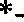 Приложение №2Образец содержания программыСодержание Приложение № 3Требования к уровню освоения дополнительных общеразвивающих программПриложение № 4Образец учебного планаУЧЕБНЫЙ ПЛАН __ года обученияСВОДНЫЙ УЧЕБНЫЙ ПЛАНПриложение № 5Образец календарного учебного графикаУТВЕРЖДЕНПриказ №__от__Руководитель образовательной организации____________/______________         Подпись                         ФИО«____»____________20__г.КАЛЕНДАРНЫЙ УЧЕБНЫЙ ГРАФИКреализации дополнительной общеразвивающей программы«НАЗВАНИЕ» на 20_/20_ учебный год*с указанием продолжительности академического часа в соответствии с локальным нормативным актом образовательной организацииПриложение № 6Приложение № 7КАЛЕНДАРНО–ТЕМАТИЧЕСКИЙ ПЛАН Приложение № 8Учебно-методический комплексПриложение № 9Таблица критериев оценки для определения результатов и качества образовательного процессаПРОТОКОЛРезультатов оценки качества реализации дополнительной общеразвивающей программы за 20_ -20_ учебный годПРОТОКОЛРезультатов оценки качества реализации дополнительной общеразвивающей программы за 20_ -20_ учебный годПриложение № 10Методическое обеспечениеНАИМЕНОВАНИЕ ОБРАЗОВАТЕЛЬНОИ ОРГАНИЗАЦИИ(в соответствии с уставом)ГРИФ ОРГАНИЗАЦИИ*Дополнительная общеразвивающая программа«Наименование программы»Срок освоения:Возраст обучающихся:Разработчик(и): ФИО, должностьРЕКОМЕНДОВАНОМетодическим советомпротокол №____от____________№ п/пНаименование разделаСтр.Пояснительная записка………………………………………….3Учебный план …………………………………………………...9Календарный учебный график ………………………………....11Рабочая программа………………………………………………12Оценочные и методические материалы ……………………….19Уровеньосвоения программыПоказателиПоказателиЦелеполаганиеТребованияк результативности освоения программыУровеньосвоения программыСрок реализацииМаксимальный объем программы в годЦелеполаганиеТребованияк результативности освоения программыОбщекультурный1-2 годаДо 144 ч.формирование и развитие творческих способностей детей формирование общей культурыучащихся удовлетворение индивидуальных потребностей в интеллектуальном, нравственном и физическом совершенствовании формирование культуры здорового и безопасного образа жизни укрепление здоровья и  организация свободного времениосвоение прогнозируемых результатов программы презентация результатов на уровне учрежденияБазовый2-3 годадо 288 ч.Создание условий для личностного самоопределения и самореализации обеспечениепроцесса социализации и адаптации к жизни в обществе выявление и поддержка детей, проявивших	выдающиеся способностиразвитие у учащихся мотивации к творческой деятельности, интереса научной и научно-исследовательской деятельностиосвоение прогнозируемых результатов программы презентация результатов на уровне района, городаучастие учащихся районных и городских мероприятиях наличие призеров и победителей в районных конкурсных мероприятияхУглубленныйот 3-х летдо 432 ч.Развитие обучающихсяинтереса к научной и научно-исследовательской деятельности формирование личностныхкачеств и социально-значимых компетенций; создание условий для профессиональной ориентацииповышение конкурентоспособностивыпускников на основе высокого уровня полученного образованияосвоение прогнозируемых результатов программы презентация результатов на уровне города участие учащихся в городских и всероссийских мероприятиях наличие призеров и победителей в городских конкурсных мероприятиях наличие выпускников, продолживших обучение п/пНазвание раздела,темыКоличество часовКоличество часовКоличество часовФормы контроля/ аттестациип/пНазвание раздела,темыВсего Теория ПрактикаФормы контроля/ аттестации1.Вводное занятие2.5.Контрольные и итоговые занятияНазвание ДОПГод обученияГод обученияГод обученияГод обученияВсего часовНазвание ДОП1-й2-й3-й4-й5-йВсего часов1.2.3.итого:Год обучения, группаДатаначала занятийДата окончания занятийКоличество учебных недельКоличество учебных днейКоличество учебных часовРежим занятий *1 год2 год3 годНАИМЕНОВАНИЕ ОБРАЗОВАТЕЛЬНОИ ОРГАНИЗАЦИИ(в соответствии с уставом)ГРИФ ОРГАНИЗАЦИИ*УТВЕРЖДЕНОПриказ №_ от____20 г.Руководитель образовательной организации_____________/__________________Подпись                         ФИОРабочая программа«Наименование программы»Срок освоения: 1 годВозраст обучающихся:Разработчик(и): ФИО, должность№п/пТемаКол-во часовГруппа №1, 1 годГруппа №1, 1 год№п/пТемаКол-во часовПланируемая датаФактическая дата1.Вводное занятие. Инструктаж по Технике безопасности2.3.…Итоговое занятие № п/пКомпоненты учебно-методического комплексаКомпоненты учебно-методического комплексаДля педагогаДля педагогаДля учащихся Для учащихся 1. Учебные и методические пособия1. Учебные и методические пособия1. Учебные и методические пособия1. Учебные и методические пособия1. Учебные и методические пособия1. Учебные и методические пособия1. Учебные и методические пособия1.1Информационно-справочные материалыИнформационно-справочные материалы 1. Инструкции:должностная инструкция педагога ДО;инструкция по ТБ ИОТ-065-2013 1. Инструкции:должностная инструкция педагога ДО;инструкция по ТБ ИОТ-065-2013 1. Федеральный закон «Об образовании в Российской Федерации»         № 273-ФЗ от 29.12.2012 (с изменениями, внесенными Федеральным законом от 31.07.2020 № 304-ФЗ «О внесении изменений в Федеральный закон «Об образовании в Российской Федерации» по вопросам воспитания обучающихся», ст.2 п.9; с изменениями, вст. в силу 25.07.2022); 1. Федеральный закон «Об образовании в Российской Федерации»         № 273-ФЗ от 29.12.2012 (с изменениями, внесенными Федеральным законом от 31.07.2020 № 304-ФЗ «О внесении изменений в Федеральный закон «Об образовании в Российской Федерации» по вопросам воспитания обучающихся», ст.2 п.9; с изменениями, вст. в силу 25.07.2022);1.2Научная, специальная, методическая литературыНаучная, специальная, методическая литературы1.3ПрезентацииПрезентации1.4ВидеоВидео2. Материалы по индивидуальному сопровождению обучающихсяМатериалы по индивидуальному сопровождению обучающихсяМатериалы по индивидуальному сопровождению обучающихсяМатериалы по индивидуальному сопровождению обучающихсяМатериалы по индивидуальному сопровождению обучающихсяМатериалы по индивидуальному сопровождению обучающихся2.1.3. Методики психологопедагогической диагностики личности Методики психологопедагогической диагностики личности Методики психологопедагогической диагностики личности Методики психологопедагогической диагностики личности 3.1.Анкеты Анкеты 3.2Диагностические карты Диагностические карты 3.3МетодикиМетодики4.Материалы из опыта работы педагогаМатериалы из опыта работы педагогаМатериалы из опыта работы педагогаМатериалы из опыта работы педагогаМатериалы из опыта работы педагогаМатериалы из опыта работы педагога4.1.Методические разработкиМетодические разработки5. Система средств обученияСистема средств обученияСистема средств обученияСистема средств обучения5.1Средства наглядностиСредства наглядностиСредства наглядности5.2ТСО ТСО ТСО ВХОДНОЙ КОНТРОЛЬВХОДНОЙ КОНТРОЛЬЧто диагностировалосьБазовый уровень подготовки обучающихся Методы и формы контроляКритерии оценкиКритерии оценкиУровень результативности	Характеристика уровня результативностиНизкий уровень знаний, умений навыковСредний уровень знаний, умений навыковВысокий уровень знаний, умений навыковПРОМЕЖУТОЧНЫЙ КОНТРОЛЬПРОМЕЖУТОЧНЫЙ КОНТРОЛЬЧто диагностировалосьПромежуточный уровень усвоения программыМетоды и формы контроляКритерии оценкиКритерии оценкиУровень результативностиХарактеристика уровня результативностиНизкий уровень знаний, умений навыковСредний уровень знаний, умений навыковВысокий уровень знаний, умений навыковИТОГОВЫЙ КОНТРОЛЬИТОГОВЫЙ КОНТРОЛЬЧто диагностировалосьИтоговый уровень усвоения программыМетоды и формы контроляКритерии оценкиКритерии оценкиУровень результативностиХарактеристика уровня результативностиНизкий уровень знаний, умений навыковСредний уровень знаний, умений навыковВысокий уровень знаний, умений навыков№ п/п ФИО учащегося полностьюОценка качестваОценка качестваОценка качестваОценка качества№ п/п ФИО учащегося полностьюВходной контроль (форма оценки качества) Уровень результативности учащихся Промежуточная аттестация (форма оценки качества) Уровень результативности учащихся 12…15№ п/п ФИО учащегося полностьюОценка качестваОценка качества№ п/п ФИО учащегося полностьюИтоговый контроль (форма оценки качества) Уровень результативности учащихся 12…15№п/пНазвание темы (базовые разделы)Форма проведения занятийМетоды и приемы проведения занятийДидактические материалы, техническая оснащенностьФормы подведения итогов1.Вводное занятие2.3.4.5.Итоговое занятие